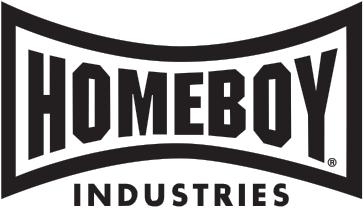 JOB POSTINGPosition summary: In this position of Graphic Design, requires a culturally responsive approach in working with formerly gang involved and system impacted populations. Experience within Arts Education and Healing through Arts as a practice. Restorative and Cultural community-based knowledge and education. Essential Duties:Creating visual text and imagery concepts, by hand or using computer software, to communicate ideas that inspire, inform, or captivate consumers. They develop the overall layout for illustrations, logos and production design for events, advertisements, brochures, and magazines, etc.Context for web design or media platforms, branding etc.The capacity to work with formerly gang involved system impacted populations to help give instructions with facilitation of graphic design classes leading into projects that support HAA and HBI.Curriculum Development which brings Healing and provides transferrable skills into creative economyQualifications and Experience:Self-thought: transferable skill sets BA, MFA3+years of experience, portfolioWe have a strong candidate for this position.If you are interested in applying for this position, please complete the internal application form and submit to Human Resources along with a copy of your resume.Date Posted: 12/21/2021Date Expires: 01/04/2021Position title: Graphic DesignerReports to: Executive DirectorDepartment: Art AcademyStatus:– Full timePosition type: CoreRelevant work experience:  3+ Years